		Accord		Concernant l’adoption de Règlements techniques harmonisés 
de l’ONU applicables aux véhicules à roues et aux équipements 
et pièces susceptibles d’être montés ou utilisés sur les véhicules 
à roues et les conditions de reconnaissance réciproque 
des homologations délivrées conformément à ces Règlements*(Révision 3, comprenant les amendements entrés en vigueur le 14 septembre 2017)_______________		Additif 40 − Règlement ONU no 41		Révision 2 − Amendement 6Complément 6 à la série 04 d’amendements − Date d’entrée en vigueur: 16 octobre 2018		Prescriptions uniformes relatives à l’homologation des motocycles en ce qui concerne le bruitLe présent document est communiqué uniquement à titre d’information. Le texte authentique, juridiquement contraignant, est celui du document ECE/TRANS/WP.29/ 2018/6.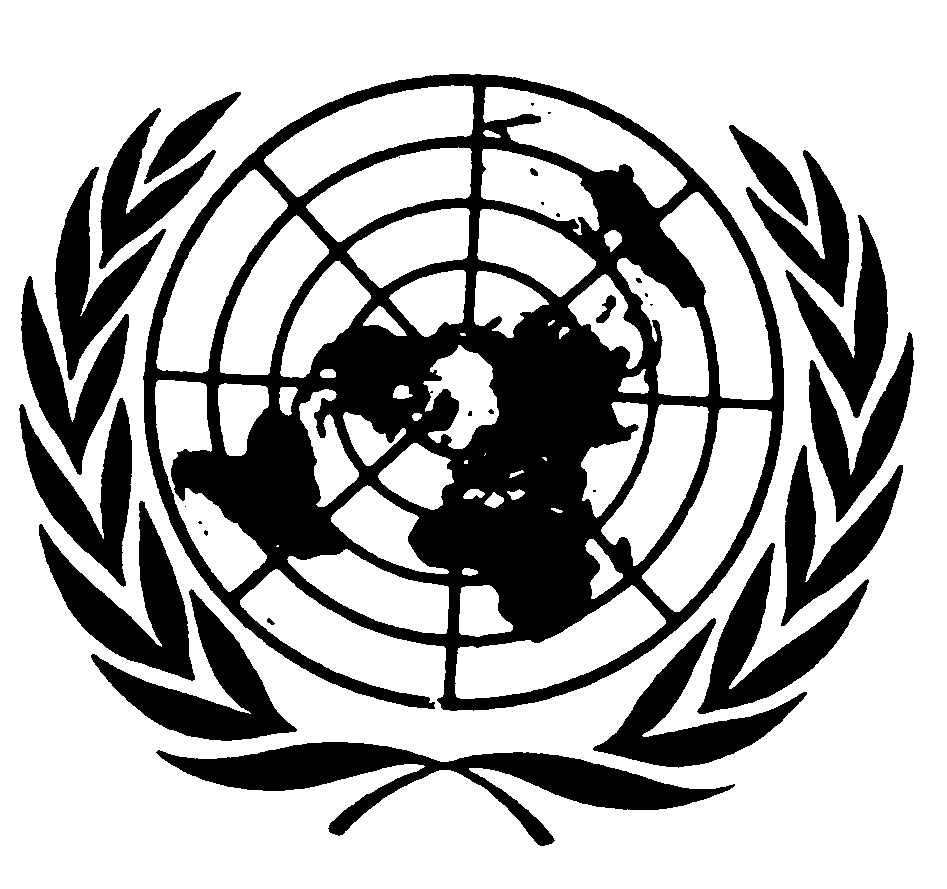 Annexe 3,Paragraphe 1.3.2.1, lire:« 1.3.2.1	État généralLe véhicule doit être présenté dans l’état défini par le constructeur.Avant que les mesures ne commencent, le véhicule doit être placé dans des conditions normales de fonctionnement.Si le motocycle est équipé de ventilateurs à enclenchement automatique, leur fonctionnement ne doit pas être perturbé pendant la mesure du bruit émis par le motocycle. Sur les motocycles équipés de plus d’une roue motrice, seule la roue motrice servant en une utilisation normale peut être utilisée. ».E/ECE/324/Rev.1/Add.40/Rev.2/Amend.6−E/ECE/TRANS/505/Rev.1/Add.40/Rev.2/Amend.6E/ECE/324/Rev.1/Add.40/Rev.2/Amend.6−E/ECE/TRANS/505/Rev.1/Add.40/Rev.2/Amend.62 novembre 2018